            КАБАРДИНКА,    «СЛАВА»              Лето 2024Гостевой дом «Слава» (гостиница «Эконом»-вариант)  расположен в Кабардинке. Кабардинка  находится в 15-ти км от Геленджика. Сейчас это одно из самых популярных на побережье мест для молодежного и семейного отдыха. В Кабардинке очень красивая набережная, кафе и рестораны, ночные дискотеки, детские аттракционы, морские прогулки, рынки и магазины. А в Геленджике для вашего отдыха - Аквапарки «Бегемот», «Золотая бухта»,  дельфинарий, туристский комплекс развлечений и спорта «Олимп, включающий в себя канатную дорогу со смотровой площадкой, кафе и рестораны, ночные дискотеки, дегустационный зал Кубанских вин, дайвинг, морские прогулки, рынки и магазины. 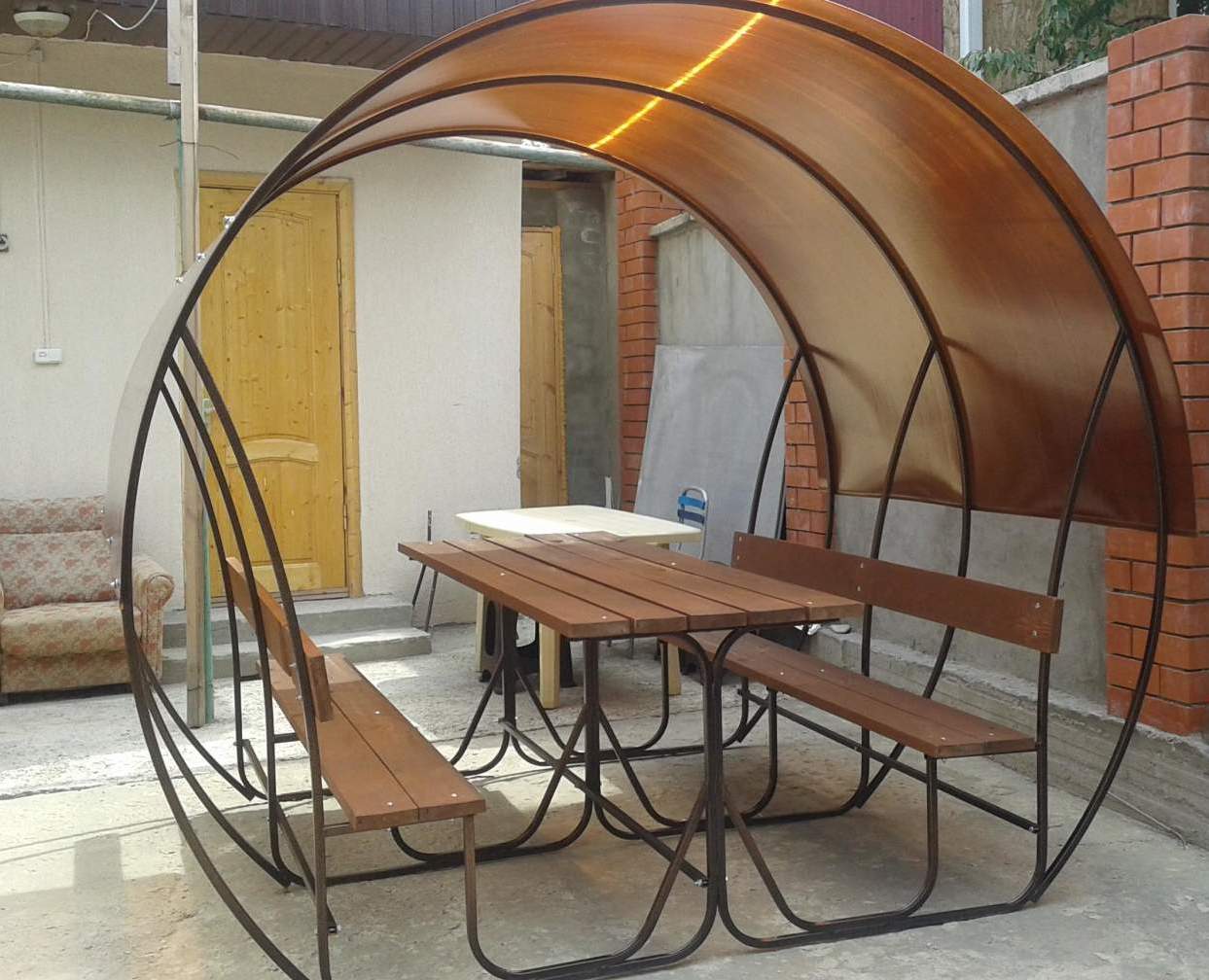 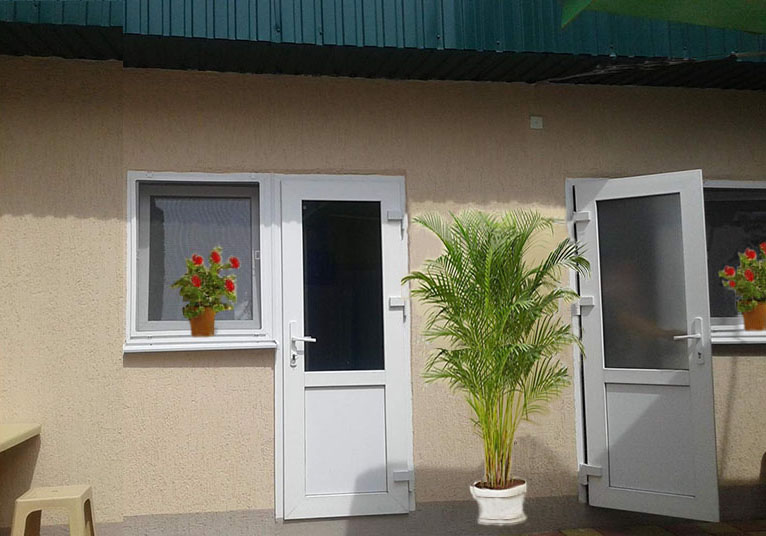 Размещение: 1-но местный в  одноэтажном домике с удобствами  (WС, душ, ТВ, вентилятор, одноместная кровать, окна нет, дверь со стеклом ).1-но местный в  одноэтажном домике с удобствами  (WС, душ, ТВ, вентилятор, 1,5-спальная кровать, окно есть). 2-х местные номера с удобствами (WС, душ, ТВ, холодильник,   вентилятор, односпальные  кровати, доп. место-раскладушка).3-х, 4-х местный номер с удобствами (WС, душ, ТВ, холодильник,   кондиционер, двуспальная  односпальная  кровати или 3 односпальных кровати).Пляж: 2-3 мин -  песчаный,  мелко-галечный (вниз направо).Питание: самостоятельное, в гостевом доме есть общая кухня.Дети: до 12 лет скидка на проезд – 200 руб.Стоимость тура на 1 человека (7 ночей)В стоимость входит: проезд  на автобусе, проживание в номерах выбранной категории, сопровождение, страховка от несчастного случая. Курортный сбор за доп. плату.                                  Выезд из Белгорода  еженедельно по пятницам.Хочешь классно отдохнуть – отправляйся с нами в путь!!!!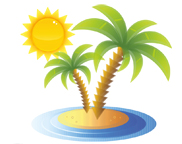 ООО  «Турцентр-ЭКСПО»                                        г. Белгород, ул. Щорса, 64 а,  III этаж                                                                                                            Остановка ТРЦ «Сити Молл Белгородский»     www.turcentr31.ru      т./ф: (4722) 28-90-40;  тел: (4722) 28-90-45;    +7-951-769-21-41РазмещениеЗаезды1-но мест.  с удоб.  без окна 1-но мест. с удоб. 1-но мест. с удоб. 2-х мест. с удоб.3-х, 4-х  мест. с удоб.большой номер с кондиц.РазмещениеЗаезды1-но мест.  с удоб.  без окна Основное место(кровать 1,5)2-й чел.-ребенок до 12 лет2-х мест. с удоб.3-х, 4-х  мест. с удоб.большой номер с кондиц.31.05.-09.06.134001340010100134001480007.06.-16.06.136001360010300136001500014.06.-23.06.138001380010500138001520021.06.-30.06.140001400010700140001540028.06.-07.07.144001440010900144001560005.07.-14.07.146001460011200146001600012.07.-21.07.148001480011500148001620019.07.-28.07.148001480011500148001620026.07.-04.08.148001480011500148001620002.08.-11.08.148001480011500148001620009.08.-18.08.148001480011500148001620016.08.-25.08.148001480011500148001620023.08.-01.09.144001440011300144001600030.08.-08.09.143001430011000143001590006.09.-15.09.142001420010800142001570013.09.-22.09.141001410010600141001550020.09.-29.09.1390013900104001390015300